Travis Rebel Band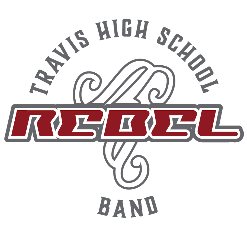 2019-2020 Welcome Letter!We are excited to welcome you to the Travis Rebel Band!!! In this letter you will learn what goes on in our program, our mission statement, commitment expectations, and our band goals.Travis Rebel Band Mission StatementWe offer a well-rounded, quality education developing both musical skills and life skills to all of our members. All band members are given the same opportunities in the Travis Rebel Band to participate in Marching Band, Concert Band, Jazz Band, Small Ensembles and Individual Performances.	We are a cohesive, supportive family. We stick together and help each other through any difficult times. We remain a positive force in the lives of young people, in addition to enriching their lives through music education. We learn discipline, cooperation, leadership skills, healthy work ethics and goal setting/achievement.	We learn to respect others and ourselves, elevate self-esteem and self-worth!Our Year At A Glance	The Travis Rebel Band consists of Wind Instruments, Percussion and Color Guard.
	The Marching Band performs at all home and away games, as well as three to four marching band competitions during the fall. Immediately after marching season, before the winter break, we hold a concert band winter concert.	In the Spring, students can audition for Region Concert Band, Region Jazz Band and the Solo & Ensemble Competition. Students will also participate in the Wind Ensemble performing in multiple concerts, UIL Concert and Sight Reading Competition and other local/out of city competitions.	Throughout the entire school year the Travis Rebel Band strives to perform at the highest level and meet the educational needs of its members while representing the highest standards of Austin ISD.Performance and Rehearsal Commitment	We support one another by attending all performances and rehearsals on time! Remember that you play a vital role in every performance and rehearsal so your attendance and punctuality is always important. A major part of learning to work successfully in a team is knowing that you are important to the group and the group is weakened if you are not there to contribute.Competitions	The Travis Rebel band participates in all state prescribed UIL and TMEA events as well as selected festivals and contests. It is our philosophy that students can learn and grow through competition when it is approached in an educationally sound manner. All events are carefully selected for their ability to enhance student learning through participation, observation and adjudication. Winning is not the ultimate goal, but it is a fortunate by-product of hard work and proper preparation.Travis Rebel Band GoalsAchieve balance between education, entertainment, professional growth, community/school service and competition.Continue to expand our role as the spirit leaders of our school.Provide excitingly new and various performance opportunities for our band and all of our various ensembles.Explore music leterature that will challenge our students to grow musically and intellectually.Encourage and strengthen individual musicianship through All-Region auditions and Solo & Ensemble Competitions.Continuing to broaden the diversity of competitive and non-competitive events to meet the educational needs of our students.Build camaraderie and teamwork throughout the Travis Rebel Band!Directors of the Travis Rebel BandDavid ContrerasDirector of BandsDavid.Contreras@austinisd.orgRommel RodriguezAssistant Director of BandsRommel.Rodriguez@austinisd.org Travis Rebel Band2019-2020 Required MaterialsTo ensure the best experience for our band students and additionally keeping rehearsals productive, we require each student to purchase these materials to bring everyday of band camp!One Gallon Water JugHatSunglasses (optional)SunscreenMarching Appropriate ShoesAthletic Shorts & ShirtsInstrument & All Instrument Related AccessoriesSnacksREMIND	To make sure all of our students and parents are always informed, we use a program called Remind to send mass messages to everyone at the same time! The use of this messaging system is approved by both the Travis High School Administration and Austin Independent School District.	We require that all students sign up with the information provided below so they can start receiving messages in regards to the 2019-2020 Travis Rebel Band.Download the Remind app and join @rebelmbandOr Text @rebelmband to 81010